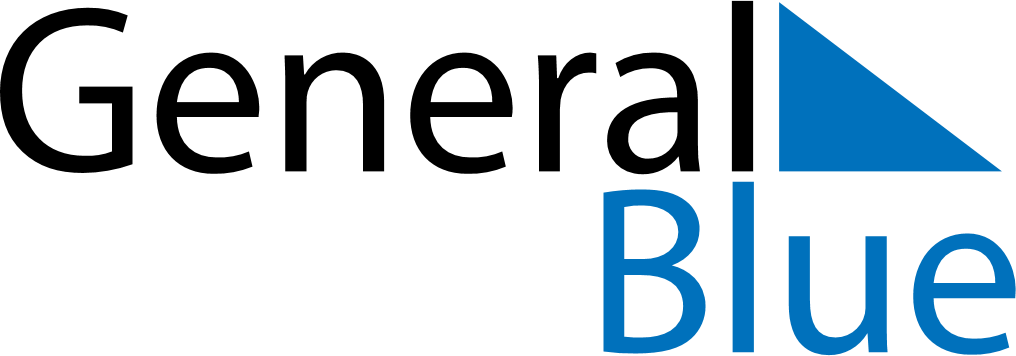 February 2024February 2024February 2024February 2024February 2024February 2024Ceerigaabo, Sanaag, SomaliaCeerigaabo, Sanaag, SomaliaCeerigaabo, Sanaag, SomaliaCeerigaabo, Sanaag, SomaliaCeerigaabo, Sanaag, SomaliaCeerigaabo, Sanaag, SomaliaSunday Monday Tuesday Wednesday Thursday Friday Saturday 1 2 3 Sunrise: 6:13 AM Sunset: 5:54 PM Daylight: 11 hours and 40 minutes. Sunrise: 6:13 AM Sunset: 5:54 PM Daylight: 11 hours and 40 minutes. Sunrise: 6:13 AM Sunset: 5:54 PM Daylight: 11 hours and 41 minutes. 4 5 6 7 8 9 10 Sunrise: 6:13 AM Sunset: 5:55 PM Daylight: 11 hours and 41 minutes. Sunrise: 6:13 AM Sunset: 5:55 PM Daylight: 11 hours and 42 minutes. Sunrise: 6:13 AM Sunset: 5:55 PM Daylight: 11 hours and 42 minutes. Sunrise: 6:13 AM Sunset: 5:56 PM Daylight: 11 hours and 43 minutes. Sunrise: 6:12 AM Sunset: 5:56 PM Daylight: 11 hours and 43 minutes. Sunrise: 6:12 AM Sunset: 5:56 PM Daylight: 11 hours and 44 minutes. Sunrise: 6:12 AM Sunset: 5:57 PM Daylight: 11 hours and 44 minutes. 11 12 13 14 15 16 17 Sunrise: 6:12 AM Sunset: 5:57 PM Daylight: 11 hours and 45 minutes. Sunrise: 6:11 AM Sunset: 5:57 PM Daylight: 11 hours and 45 minutes. Sunrise: 6:11 AM Sunset: 5:57 PM Daylight: 11 hours and 46 minutes. Sunrise: 6:11 AM Sunset: 5:58 PM Daylight: 11 hours and 46 minutes. Sunrise: 6:11 AM Sunset: 5:58 PM Daylight: 11 hours and 47 minutes. Sunrise: 6:10 AM Sunset: 5:58 PM Daylight: 11 hours and 47 minutes. Sunrise: 6:10 AM Sunset: 5:58 PM Daylight: 11 hours and 48 minutes. 18 19 20 21 22 23 24 Sunrise: 6:10 AM Sunset: 5:58 PM Daylight: 11 hours and 48 minutes. Sunrise: 6:09 AM Sunset: 5:59 PM Daylight: 11 hours and 49 minutes. Sunrise: 6:09 AM Sunset: 5:59 PM Daylight: 11 hours and 49 minutes. Sunrise: 6:09 AM Sunset: 5:59 PM Daylight: 11 hours and 50 minutes. Sunrise: 6:08 AM Sunset: 5:59 PM Daylight: 11 hours and 51 minutes. Sunrise: 6:08 AM Sunset: 5:59 PM Daylight: 11 hours and 51 minutes. Sunrise: 6:07 AM Sunset: 5:59 PM Daylight: 11 hours and 52 minutes. 25 26 27 28 29 Sunrise: 6:07 AM Sunset: 6:00 PM Daylight: 11 hours and 52 minutes. Sunrise: 6:06 AM Sunset: 6:00 PM Daylight: 11 hours and 53 minutes. Sunrise: 6:06 AM Sunset: 6:00 PM Daylight: 11 hours and 53 minutes. Sunrise: 6:06 AM Sunset: 6:00 PM Daylight: 11 hours and 54 minutes. Sunrise: 6:05 AM Sunset: 6:00 PM Daylight: 11 hours and 54 minutes. 